<Commission>{ITRE}Comisia pentru industrie, cercetare și energie</Commission>ITRE_PV(2019)1204_1PROCES-VERBALReuniunea din 4 decembrie 2019, 10.15-12.30 și 14.30-18.30,și 5 decembrie 2019, 9.00-10.30BRUXELLES4 decembrie 2019, 10.00-10.151.	Reuniune comună a comisiilor ITRE-TRAN pentru a supune la vot decizia de a iniția negocieri interinstituționale pe tema Mecanismului pentru interconectarea Europei
A se vedea procesul-verbal separat* * *4 decembrie 2019, 10.15-12.30Reuniunea a fost deschisă miercuri, 4 decembrie 2019, la ora 10.17, fiind prezidată de Cristian-Silviu Bușoi (președinte).2.	Adoptarea ordinii de zi	ITRE_OJ(2019)1204_1Ordinea de zi a fost adoptată.3.	Comunicări ale președințieiComunicări ale președinției privind deciziile coordonatorilor din 12 noiembrie 2019.4.	Aprobarea proceselor-verbale ale reuniunilor	11-12 noiembrie 2019	PV – PE643.194v01-00Procesele-verbale au fost aprobate.Raport privind negocierile interinstituționale în curs5.	Etichetarea pneurilor în ceea ce privește eficiența consumului de combustibil și alți parametri esențiali	ITRE/9/01207	***I	2018/0148(COD)	COM(2018)0296 – C8-0190/2018	Raport prezentat comisiei referitor la negocieri [articolul 74 alineatul (3)]A intervenit: Henna Virkkunen*** Votare electronică ***6.	Etichetarea pneurilor în ceea ce privește eficiența consumului de combustibil și alți parametri esențiali	ITRE/9/01207	***I	2018/0148(COD)	COM(2018)0296 – C8-0190/2018Decizie: Acordul provizoriu rezultat în urma negocierilor interinstituționale a fost adoptat cu: voturi pentru: 59; împotrivă: 0; abțineri: 2.(Rezultatele votului prin apel nominal – a se vedea pagina 7)*** Sfârșitul votării electronice **** * *7.	Schimb de opinii cu Jean-Eric Paquet, director general al DG Cercetare și Inovare, privind misiunile și parteneriatele din cadrul programului „Orizont Europa” Au intervenit: Jean-Eric Paquet (Comisia Europeană, DG RTD), Christian Ehler, Dan Nica, Martina Dlabajová, Gina Dowding, Paolo Borchia, Zdzisław Krasnodębski, Marisa Matias, Maria Da Graça Carvalho, Lina Gálvez Muñoz, Iskra Mihaylova, Bronis Ropė, Jerzy Buzek, Theresa Griffin, Izaskun Bilbao Barandica, Ignazio Corrao8.	Prezentare de către Comisie a Raportului anual privind siguranța operațiunilor petroliere și gaziere offshore Au intervenit: Stefan Moser (Comisia Europeană, DG ENER), Michael Bloss, Cornelia Ernst* * *Reuniunea a fost suspendată la ora 12.19 și reluată la ora 14.41, fiind prezidată de Cristian-Silviu Bușoi (președinte).4 decembrie 2019, 14.30-17.309.	Feedback cu privire la misiunea la Budapesta și la Viena pentru a vizita Institutul European de Inovare și Tehnologie (EIT) și comunitățile de cunoaștere și inovare (CCI) ale acestuiaAu intervenit: Maria Da Graça Carvalho, Maria Manuel Leitão Marques, Mauri Pekkarinen, Ivars Ijabs, Judith BuntingDezbatere comună privind pachetul EIT10.	Institutul European de Inovare și Tehnologie (reformare)	ITRE/9/00667	***I	2019/0151(COD)	COM(2019)0331 – C9-0042/2019	Schimb de opiniiAu intervenit: Marisa Matias, Maria Da Graça Carvalho, Andrius Kubilius, Lina Gálvez Muñoz, Ivars Ijabs, Klaus Buchner, Andrea Caroppo, Elena Lizzi, Rob Rooken11.	Agenda strategică de inovare a Institutului European de Inovare și Tehnologie (EIT) 2021-2027: Stimularea talentului și a capacității de inovare a Europei	ITRE/9/00663	***I	2019/0152(COD)	COM(2019)0330 – C9-0043/2019	Schimb de opiniiAu intervenit: Christian Ehler, Maria Manuel Leitão Marques, Judith Bunting, Viviane Hoffmann (Comisia Europeană, DG EAC), Jerzy Buzek, Ivars Ijabs, Lina Gálvez Muñoz, Marisa Matias, Maria Da Graça Carvalho* * *12.	Schimb de opinii cu Comisia privind stadiul actual al punerii în aplicare a Directivei privind securitatea rețelelor și a informațiilor (Directiva NIS)Au intervenit: Jakub Boratynski (Comisia Europeană, DG CNECT), Pilar del Castillo Vera, Ivo Hristov, Henna Virkkunen, Klaus BuchnerReuniunea a fost suspendată la ora 16.40 și reluată joi, 5 decembrie 2019, la ora 9.11, fiind prezidată de Cristian-Silviu Bușoi (președinte).* * *4 decembrie 2019, 17.00-18.00Cu ușile închise13.	Reuniune a coordonatorilorReuniunea coordonatorilor s-a desfășurat cu ușile închise, între orele 17.00 și 18.10, fiind prezidată de Cristian-Silviu Bușoi (președinte).(A se vedea anexa I)* * *5 decembrie 2019, 9.00-10.3014.	Schimb de opinii cu Kadri Simson, comisară pentru energie, privind actul delegat de stabilire a listei de proiecte de interes comun (PIC) ale Uniunii Au intervenit: Kadri Simson (membră a Comisiei Europene responsabilă cu energie), Christian Ehler, Nicolás González Casares, Morten Petersen, Ville Niinistö, Paolo Borchia, Geoffrey Van Orden, Ignazio Corrao, Cornelia Ernst, Maria Da Graça Carvalho, Jerzy Buzek, Theresa Griffin, Carlos Zorrinho, Judith Bunting, Damien Carême, Zdzisław Krasnodębski, Angelika Niebler, Pernille Weiss, Ciarán Cuffe, Izabela-Helena Kloc, Maria Spyraki, Edina Tóth, Jutta Paulus, Henrike Hahn, Grzegorz Tobiszowski15.	Chestiuni diverseNiciuna.16.	Reuniuni următoare	22-23 ianuarie 2020 (Bruxelles)Reuniunea s-a încheiat la ora 10.42.Rezultatele voturilor prin apel nominalCuprins6.	Etichetarea pneurilor în ceea ce privește eficiența consumului de combustibil și alți parametri esențiali -2018/0148(COD) - Henna Virkkunen (PPE)	76.1.	Votul final	7Legenda simbolurilor utilizate:+	:	pentru-	:	împotrivă0	:	abțineri6.	Etichetarea pneurilor în ceea ce privește eficiența consumului de combustibil și alți parametri esențiali -2018/0148(COD) - Henna Virkkunen (PPE)6.1.	Votul finalПРИСЪСТВЕН ЛИСТ/LISTA DE ASISTENCIA/PREZENČNÍ LISTINA/DELTAGERLISTE/ ANWESENHEITSLISTE/KOHALOLIJATE NIMEKIRI/ΚΑΤΑΣΤΑΣΗ ΠΑΡΟΝΤΩΝ/RECORD OF ATTENDANCE/ LISTE DE PRÉSENCE/POPIS NAZOČNIH/ELENCO DI PRESENZA/APMEKLĒJUMU REĢISTRS/DALYVIŲ SĄRAŠAS/ JELENLÉTI ÍV/REĠISTRU TA' ATTENDENZA/PRESENTIELIJST/LISTA OBECNOŚCI/LISTA DE PRESENÇAS/ LISTĂ DE PREZENŢĂ/PREZENČNÁ LISTINA/SEZNAM NAVZOČIH/LÄSNÄOLOLISTA/NÄRVAROLISTAПрисъствал на/Presente el/Přítomný dne/Til stede den/Anwesend am/Viibis(id) kohal/Παρών στις/Present on/Présent le/Nazočni dana/Presente il/Piedalījās/ Dalyvauja/Jelen volt/Preżenti fi/Aanwezig op/Obecny dnia/Presente em/Prezent/Prítomný dňa/Navzoči dne/Läsnä/Närvarande den:(1)	4.12.2019(2)	5.12.2019* 	(P)	=	Председател/Presidente/Předseda/Formand/Vorsitzender/Esimees/Πρόεδρος/Chair/Président/Predsjednik/Priekšsēdētājs/ Pirmininkas/Elnök/'Chairman'/Voorzitter/Przewodniczący/Preşedinte/Predseda/Predsednik/Puheenjohtaja/Ordförande	(VP) =	Заместник-председател/Vicepresidente/Místopředseda/Næstformand/Stellvertretender Vorsitzender/Aseesimees/Αντιπρόεδρος/ Vice-Chair/Potpredsjednik/Vice-Président/Potpredsjednik/Priekšsēdētāja vietnieks/Pirmininko pavaduotojas/Alelnök/ Viċi 'Chairman'/Ondervoorzitter/Wiceprzewodniczący/Vice-Presidente/Vicepreşedinte/Podpredseda/Podpredsednik/ Varapuheenjohtaja/Vice ordförande	(M)	=	Член/Miembro/Člen/Medlem./Mitglied/Parlamendiliige/Βουλευτής/Member/Membre/Član/Membro/Deputāts/Narys/Képviselő/ Membru/Lid/Członek/Membro/Membru/Člen/Poslanec/Jäsen/Ledamot	(F)	=	Длъжностно лице/Funcionario/Úředník/Tjenestemand/Beamter/Ametnik/Υπάλληλος/Official/Fonctionnaire/Dužnosnik/ Funzionario/Ierēdnis/Pareigūnas/Tisztviselő/Uffiċjal/Ambtenaar/Urzędnik/Funcionário/Funcţionar/Úradník/Uradnik/Virkamies/ TjänstemanANNEX I<Commission>{ITRE}Committee on Industry, Research and Energy</Commission>ITRE(2019)0412_1ITRE COORDINATORS’ DECISIONSWednesday 4 December, 17.00 - 18.00 (Coordinators’ meeting)
Room: JAN 4Q21.1	REFERRALS/ATTRIBUTIONSNon-legislative Reports 1. 	Own-initiative report on ‘Maximising the energy efficiency potential of the EU building stock’Postponed pending the forthcoming Commission initiative on energy efficiency and renovation of buildings as part of the European Green Deal. 2.	Communication from the Commission to the European Parliament, the Council, the European Economic and Social Committee and the Committee of the Regions: Building Trust in Human-Centric Artificial IntelligenceCOM(2019)0168No own-initiative report. The Chair will send a letter to the Conference of Committee Chairs affirming, among other things, the ITRE competences on Artificial Intelligence and advocating for a coordinated approach amongst committees.3.	Report from the Commission to the European Parliament and the Council assessing the consistency of the approaches taken by Member States in the identification of operators of essential services in accordance with Article 23(1) of Directive 2016/1148/EU on security of network and information systems	COM(2019)0546Await further developments. Non-legislative opinions4.	Own-initiative report on “Trade-related aspects of carbon border adjustment    mechanisms” (INTA)	To be revisited in light of the European Green Deal.	5.	Own-initiative report on “Access to decent and affordable housing for all” (EMPL)	No opinion.6.	Own-initiative report on “The European Forest Strategy - The Way Forward” (AGRI)7.	Own-initiative report on “Stepping up EU Action to Protect and Restore the World’s Forests” (ENVI)8.	Own-initiative report on “An EU legal framework to halt and reverse EU-driven global deforestation” (ENVI)	The three opinions were allocated to RE for 1 point. 9.	  Own-initiative report on “Strengthening Europe in the fight against cancer” (ENVI)Postponed until the next Coordinators’ meeting pending further information from the lead committee.10.	Implementation of Directive 2009/81/EC, concerning procurement in the fields of defence and security, and of Directive 2009/43/EC, concerning the transfer of defence-related products (IMCO)	No opinion.***1.2	Appointment of two members to ACER’s Administrative Board The Coordinators decided to propose to the Conference of Presidents the renewal of the term of office of Ms Romana JORDAN for another 4 years and the designation of Mr Eberhard HOLSTEIN as an alternate member for 4 years. 1.3	ITRE mission to Italy (24-26 February 2020)The Coordinators were invited to nominate by 12 December 2019 the Members to participate in the mission. The first draft of the programme, reflecting the main policy areas within the ITRE remit, will be circulated promptly by the Secretariat for consultation with the political groups. 1.4	Public Hearing on “Strategic Planning of Horizon Europe: Missions and Partnerships”The Coordinators approved the draft programme. The hearing will take place on 22-23 January. The programme would seek to ensure gender balance amongst speakers. It was noted that the accelerated timetable might impact the availability of the most senior speakers.Parlamentul European2019-2024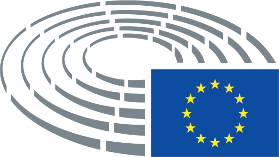 Raportoare:Raportoare:Raportoare:Henna Virkkunen (PPE)Comisie competentă: Comisie competentă: Comisie competentă: ITREITRERaportoare:Raportoare:Raportoare:Henna Virkkunen (PPE)Comisie competentă:Comisie competentă:Comisie competentă:ITREITRERaportoare:Raportoare:Raportoare:Raportoare:Marisa Matias (GUE/NGL)Marisa Matias (GUE/NGL)Comisie competentă:Comisie competentă:Comisie competentă:Comisie competentă:ITREITREITREAvize:Avize:Avize:Avize:BUDG – Decizie: fără avizCONTCONTCULT – Christian Ehler (PPE)JURI – Magdalena Adamowicz (PPE)CM – PE643.201v01-00Raportoare:Raportoare:Raportoare:Raportoare:Maria Da Graça Carvalho (PPE)Maria Da Graça Carvalho (PPE)Comisie competentă:Comisie competentă:Comisie competentă:Comisie competentă:ITREITREITREAvize:Avize:Avize:Avize:BUDG – Decizie: fără avizCULT – Judith Bunting (Renew)JURI – Decizie: fără aviz59+ECRZdzisław Krasnodębski, Rob Rooken, Jessica StegrudGUE/NGLManuel Bompard, Cornelia Ernst, Marisa Matias, Sira RegoIDPaolo Borchia, Andrea Caroppo, Marco Dreosto, Joëlle Mélin, Isabella TovaglieriNIIgnazio CorraoPPEFrançois-Xavier Bellamy, Tom Berendsen, Vasile Blaga, Cristian-Silviu Buşoi, Jerzy Buzek, Maria Da Graça Carvalho, Christian Ehler, Seán Kelly, Eva Maydell, Aldo Patriciello, Markus Pieper, Sara Skyttedal, Maria Spyraki, Edina Tóth, Henna Virkkunen, Pernille WeissRENEWNicola Beer, Izaskun Bilbao Barandica, Katalin Cseh, Martina Dlabajová, Ivars Ijabs, Iskra Mihaylova, Mauri Pekkarinen, Dominique RiquetS&DMiroslav Číž, Josianne Cutajar, Ismail Ertug, Niels Fuglsang, Lina Gálvez Muñoz, Jens Geier, Nicolás González Casares, Theresa Griffin, Ivo Hristov, Miapetra Kumpula-Natri, Dan Nica, Günther Sidl, Patrizia Toia, Carlos ZorrinhoVERTS/ALEFrançois Alfonsi, Klaus Buchner, Damien Carême, Ciarán Cuffe, Henrike Hahn, Ville Niinistö, Jutta Paulus, Marie Toussaint0-20IDMarkus Buchheit, Georg MayerБюро/Mesa/Předsednictvo/Formandskabet/Vorstand/Juhatus/Προεδρείο/Bureau/Predsjedništvo/Ufficio di presidenza/Prezidijs/ Biuras/Elnökség/Prezydium/Birou/Predsedníctvo/Predsedstvo/Puheenjohtajisto/Presidiet (*)Cristian Silviu Buşoi (P), Zdzisław Krasnodębski (1VP), Morten Petersen (2VP), Patrizia Toia (3VP)(1), Lina Gálvez Muñoz (4 VP)(1)Членове/Diputados/Poslanci/Medlemmer/Mitglieder/Parlamendiliikmed/Βουλευτές/Members/Députés/Zastupnici/Deputati/Deputāti/ Nariai/Képviselõk/Membri/Leden/Posłowie/Deputados/Deputaţi/Jäsenet/LedamöterFrançois Alfonsi(1), Nicola Beer, François Xavier Bellamy, Tom Berendsen(1), Michael Bloss, Manuel Bompard(1), Paolo Borchia, Markus Buchheit, Klaus Buchner, Jerzy Buzek, Andrea Caroppo, Maria Da Graça Carvalho, Ignazio Corrao, Ciarán Cuffe, Josianne Cutajar, Martina Dlabajová(1), Christian Ehler, Valter Flego, Niels Fuglsang(1), Claudia Gamon, Jens Geier(1), Nicolás González Casares, Theresa Griffin, Henrike Hahn, Ivo Hristov(1), Ivars Ijabs, Eva Kaili(1), Seán Kelly(1), Izabela-Helena Kloc(2), Łukasz Kohut, Andrius Kubilius, Miapetra Kumpula Natri(1), Thierry Mariani(2), Marisa Matias(1), Eva Maydell(1), Georg Mayer(1), Iskra Mihaylova(1), Joëlle Mélin(1), Dan Nica(1), Angelika Niebler(2), Ville Niinistö, Aldo Patriciello(1), Mauri Pekkarinen, Markus Pieper(1), Sira Rego(1), Sara Skyttedal(1), Maria Spyraki, Jessica Stegrud, John David Edward Tennant(2), Grzegorz Tobiszowski(2), Marie Toussaint(1), Isabella Tovaglieri(1), Geoffrey Van Orden, Henna Virkkunen(1), Pernille Weiss, Carlos Zorrinho, Pilar del Castillo Vera(1)Заместници/Suplentes/Náhradníci/Stedfortrædere/Stellvertreter/Asendusliikmed/Αναπληρωτές/Substitutes/Suppléants/Zamjenici/ Supplenti/Aizstājēji/Pavaduojantysnariai/Póttagok/Sostituti/Plaatsvervangers/Zastępcy/Membros suplentes/Supleanţi/Náhradníci/ Namestniki/Varajäsenet/SuppleanterAndris Ameriks(1), Andrus Ansip(1), Pascal Arimont, Izaskun Bilbao Barandica(1), Vasile Blaga, Ioan Rareş Bogdan(1), Judith Bunting, Damien Carême, Gina Dowding(1), Marco Dreosto(1), Cornelia Ernst, Marina Kaljurand, Elena Kountoura(1), Maria Manuel Leitão Marques(1), Elena Lizzi(1), Marian Jean Marinescu(1), Jutta Paulus, Dominique Riquet(1), Rob Rooken(1), Bronis Ropė(1), Robert Rowland(1), Massimiliano Salini(1), Günther Sidl(1), Susana Solís Pérez(1), Ivan Štefanec, Nils Torvalds(1), Edina Tóth209 (7)209 (7)Asim Ademov(1), Dominique Bilde(1), Catherine Griset(1), Lídia Pereira(1), Miroslav Číž(1)Asim Ademov(1), Dominique Bilde(1), Catherine Griset(1), Lídia Pereira(1), Miroslav Číž(1)216 (3)216 (3)56 (8) (Точка от дневния ред/Punto del orden del día/Bod pořadu jednání (OJ)/Punkt på dagsordenen/Tagesordnungspunkt/ Päevakorra punkt/Σημείο της ημερήσιας διάταξης/Agenda item/Point OJ/Točka dnevnog reda/Punto all'ordine del giorno/Darba kārtības punkts/Darbotvarkės punktas/Napirendi pont/Punt Aġenda/Agendapunt/Punkt porządku dziennego/Ponto OD/Punct de pe ordinea de zi/Bod programu schôdze/Točka UL/Esityslistan kohta/Punkt på föredragningslistan)56 (8) (Точка от дневния ред/Punto del orden del día/Bod pořadu jednání (OJ)/Punkt på dagsordenen/Tagesordnungspunkt/ Päevakorra punkt/Σημείο της ημερήσιας διάταξης/Agenda item/Point OJ/Točka dnevnog reda/Punto all'ordine del giorno/Darba kārtības punkts/Darbotvarkės punktas/Napirendi pont/Punt Aġenda/Agendapunt/Punkt porządku dziennego/Ponto OD/Punct de pe ordinea de zi/Bod programu schôdze/Točka UL/Esityslistan kohta/Punkt på föredragningslistan)Наблюдатели/Observadores/Pozorovatelé/Observatører/Beobachter/Vaatlejad/Παρατηρητές/Observers/Observateurs/Promatrači/ Osservatori/Novērotāji/Stebėtojai/Megfigyelők/Osservaturi/Waarnemers/Obserwatorzy/Observadores/Observatori/Pozorovatelia/ Opazovalci/Tarkkailijat/ObservatörerПо покана на председателя/Por invitación del presidente/Na pozvání předsedy/Efter indbydelse fra formanden/Auf Einladung des Vorsitzenden/Esimehe kutsel/Με πρόσκληση του Προέδρου/At the invitation of the Chair/Sur l’invitation du président/ Na poziv predsjednika/Su invito del presidente/Pēc priekšsēdētāja uzaicinājuma/Pirmininkui pakvietus/Az elnök meghívására/ Fuq stedina taċ-'Chairman'/Op uitnodiging van de voorzitter/Na zaproszenie Przewodniczącego/A convite do Presidente/La invitaţia preşedintelui/ Na pozvanie predsedu/Na povabilo predsednika/Puheenjohtajan kutsusta/På ordförandens inbjudanСъвет/Consejo/Rada/Rådet/Rat/Nõukogu/Συμβούλιο/Council/Conseil/Vijeće/Consiglio/Padome/Taryba/Tanács/Kunsill/Raad/ Conselho/Consiliu/Svet/Neuvosto/Rådet (*)Съвет/Consejo/Rada/Rådet/Rat/Nõukogu/Συμβούλιο/Council/Conseil/Vijeće/Consiglio/Padome/Taryba/Tanács/Kunsill/Raad/ Conselho/Consiliu/Svet/Neuvosto/Rådet (*)Комисия/Comisión/Komise/Kommissionen/Kommission/Komisjon/Επιτροπή/Commission/Komisija/Commissione/Bizottság/ Kummissjoni/Commissie/Komisja/Comissão/Comisie/Komisia/Komissio/Kommissionen (*)Комисия/Comisión/Komise/Kommissionen/Kommission/Komisjon/Επιτροπή/Commission/Komisija/Commissione/Bizottság/ Kummissjoni/Commissie/Komisja/Comissão/Comisie/Komisia/Komissio/Kommissionen (*)Jakub Boratynski (European Commission, DG CNECT), Viviane Hoffmann (European Commission, DG EAC), Stefan Moser (European Commission, DG ENER), Jean-Eric Paquet (European Commission, DG RDT), Kadri Simson (European Commissioner for Energy) Jakub Boratynski (European Commission, DG CNECT), Viviane Hoffmann (European Commission, DG EAC), Stefan Moser (European Commission, DG ENER), Jean-Eric Paquet (European Commission, DG RDT), Kadri Simson (European Commissioner for Energy) Други институции и органи/Otras instituciones y organismos/Ostatní orgány a instituce/Andre institutioner og organer/Andere Organe und Einrichtungen/Muud institutsioonid ja organid/Λοιπά θεσμικά όργανα και οργανισμοί/Other institutions and bodies/Autres institutions et organes/Druge institucije i tijela/Altre istituzioni e altri organi/Citas iestādes un struktūras/Kitos institucijos ir įstaigos/ Más intézmények és szervek/Istituzzjonijiet u korpi oħra/Andere instellingen en organen/Inne instytucje i organy/Outras instituições e outros órgãos/Alte instituții și organe/Iné inštitúcie a orgány/Muut toimielimet ja elimet/Andra institutioner och organДруги институции и органи/Otras instituciones y organismos/Ostatní orgány a instituce/Andre institutioner og organer/Andere Organe und Einrichtungen/Muud institutsioonid ja organid/Λοιπά θεσμικά όργανα και οργανισμοί/Other institutions and bodies/Autres institutions et organes/Druge institucije i tijela/Altre istituzioni e altri organi/Citas iestādes un struktūras/Kitos institucijos ir įstaigos/ Más intézmények és szervek/Istituzzjonijiet u korpi oħra/Andere instellingen en organen/Inne instytucje i organy/Outras instituições e outros órgãos/Alte instituții și organe/Iné inštitúcie a orgány/Muut toimielimet ja elimet/Andra institutioner och organДруги участници/Otros participantes/Ostatní účastníci/Endvidere deltog/Andere Teilnehmer/Muud osalejad/Επίσης παρόντες/Other participants/Autres participants/Drugi sudionici/Altri partecipanti/Citi klātesošie/Kiti dalyviai/Más résztvevők/Parteċipanti ohra/Andere aanwezigen/Inni uczestnicy/Outros participantes/Alţi participanţi/Iní účastníci/Drugi udeleženci/Muut osallistujat/Övriga deltagareСекретариат на политическите групи/Secretaría de los Grupos políticos/Sekretariát politických skupin/Gruppernes sekretariat/ Sekretariat der Fraktionen/Fraktsioonide sekretariaat/Γραμματεία των Πολιτικών Ομάδων/Secretariats of political groups/Secrétariat des groupes politiques/Tajništva klubova zastupnika/Segreteria gruppi politici/Politisko grupu sekretariāts/Frakcijų sekretoriai/ Képviselőcsoportok titkársága/Segretarjat gruppi politiċi/Fractiesecretariaten/Sekretariat Grup Politycznych/Secretariado dos grupos políticos/Secretariate grupuri politice/Sekretariát politických skupín/Sekretariat političnih skupin/Poliittisten ryhmien sihteeristöt/ De politiska gruppernas sekretariatСекретариат на политическите групи/Secretaría de los Grupos políticos/Sekretariát politických skupin/Gruppernes sekretariat/ Sekretariat der Fraktionen/Fraktsioonide sekretariaat/Γραμματεία των Πολιτικών Ομάδων/Secretariats of political groups/Secrétariat des groupes politiques/Tajništva klubova zastupnika/Segreteria gruppi politici/Politisko grupu sekretariāts/Frakcijų sekretoriai/ Képviselőcsoportok titkársága/Segretarjat gruppi politiċi/Fractiesecretariaten/Sekretariat Grup Politycznych/Secretariado dos grupos políticos/Secretariate grupuri politice/Sekretariát politických skupín/Sekretariat političnih skupin/Poliittisten ryhmien sihteeristöt/ De politiska gruppernas sekretariatPPES&DRenewVerts/ALEIDECRGUE/NGLNISilke Dalton, Katarzyna Klaus, Agata Ludwiczak, Laura PeraltaDaria SeraniSasa Butorac, Vesa Kangaslahti, Dominykas MordasCharlotte Kellner, Heike Leberle, Michel RaquetMaxim Raym, Aleksandra ZamarajewaJolana Frisova , Ana Moura GoncalvesManlio MasseiКабинет на председателя/Gabinete del Presidente/Kancelář předsedy/Formandens Kabinet/Kabinett des Präsidenten/Presidendi kantselei/Γραφείο του Προέδρου/President's Office/Cabinet du Président/Ured predsjednika/Gabinetto del Presidente/Priekšsēdētāja kabinets/Pirmininko kabinetas/Elnöki hivatal/Kabinett tal-President/Kabinet van de Voorzitter/Gabinet Przewodniczącego/Gabinete do Presidente/Cabinet Preşedinte/Kancelária predsedu/Urad predsednika/Puhemiehen kabinetti/Talmannens kansliКабинет на председателя/Gabinete del Presidente/Kancelář předsedy/Formandens Kabinet/Kabinett des Präsidenten/Presidendi kantselei/Γραφείο του Προέδρου/President's Office/Cabinet du Président/Ured predsjednika/Gabinetto del Presidente/Priekšsēdētāja kabinets/Pirmininko kabinetas/Elnöki hivatal/Kabinett tal-President/Kabinet van de Voorzitter/Gabinet Przewodniczącego/Gabinete do Presidente/Cabinet Preşedinte/Kancelária predsedu/Urad predsednika/Puhemiehen kabinetti/Talmannens kansliКабинет на генералния секретар/Gabinete del Secretario General/Kancelář generálního tajemníka/Generalsekretærens Kabinet/ Kabinett des Generalsekretärs/Peasekretäri büroo/Γραφείο του Γενικού Γραμματέα/Secretary-General's Office/Cabinet du Secrétaire général/Ured glavnog tajnika/Gabinetto del Segretario generale/Ģenerālsekretāra kabinets/Generalinio sekretoriaus kabinetas/ Főtitkári hivatal/Kabinett tas-Segretarju Ġenerali/Kabinet van de secretaris-generaal/Gabinet Sekretarza Generalnego/Gabinete do Secretário-Geral/Cabinet Secretar General/Kancelária generálneho tajomníka/Urad generalnega sekretarja/Pääsihteerin kabinetti/ Generalsekreterarens kansliКабинет на генералния секретар/Gabinete del Secretario General/Kancelář generálního tajemníka/Generalsekretærens Kabinet/ Kabinett des Generalsekretärs/Peasekretäri büroo/Γραφείο του Γενικού Γραμματέα/Secretary-General's Office/Cabinet du Secrétaire général/Ured glavnog tajnika/Gabinetto del Segretario generale/Ģenerālsekretāra kabinets/Generalinio sekretoriaus kabinetas/ Főtitkári hivatal/Kabinett tas-Segretarju Ġenerali/Kabinet van de secretaris-generaal/Gabinet Sekretarza Generalnego/Gabinete do Secretário-Geral/Cabinet Secretar General/Kancelária generálneho tajomníka/Urad generalnega sekretarja/Pääsihteerin kabinetti/ Generalsekreterarens kansliГенерална дирекция/Dirección General/Generální ředitelství/Generaldirektorat/Generaldirektion/Peadirektoraat/Γενική Διεύθυνση/ Directorate-General/Direction générale/Glavna uprava/Direzione generale/Ģenerāldirektorāts/Generalinis direktoratas/Főigazgatóság/ Direttorat Ġenerali/Directoraten-generaal/Dyrekcja Generalna/Direcção-Geral/Direcţii Generale/Generálne riaditeľstvo/Generalni direktorat/Pääosasto/GeneraldirektoratГенерална дирекция/Dirección General/Generální ředitelství/Generaldirektorat/Generaldirektion/Peadirektoraat/Γενική Διεύθυνση/ Directorate-General/Direction générale/Glavna uprava/Direzione generale/Ģenerāldirektorāts/Generalinis direktoratas/Főigazgatóság/ Direttorat Ġenerali/Directoraten-generaal/Dyrekcja Generalna/Direcção-Geral/Direcţii Generale/Generálne riaditeľstvo/Generalni direktorat/Pääosasto/GeneraldirektoratDG PRESDG IPOLDG EXPODG EPRSDG COMMDG PERSDG INLODG TRADDG LINCDG FINSDG ITECDG SAFEKarl-Peter RepplingerFrederic Gouarderes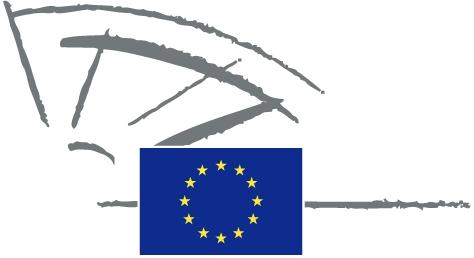 EUROPEAN PARLIAMENT2019 - 2024